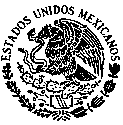 H.XLI AYUNTAMIENTO CONSTITUCIONAL DE TEPIC, NAYARIT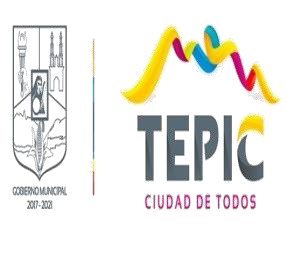 TESORERIA MUNICIPALH.XLI AYUNTAMIENTO CONSTITUCIONAL DE TEPIC NAYARIT 2019TESORERIA MUNICIPALNORMA para establecer la estructura de información del formato de aplicación de recursos del Fondo de Aportaciones para el Fortalecimiento de los Municipios y de las Demarcaciones Territoriales del Distrito Federal (FORTAMUN).NOR_01_14_015Periodicidad:	De forma trimestral.Municipio de Tepic Nayarit 2019Municipio de Tepic Nayarit 2019Municipio de Tepic Nayarit 2019Formato de información de aplicación de recursos del FORTAMUNFormato de información de aplicación de recursos del FORTAMUNFormato de información de aplicación de recursos del FORTAMUNpor el  período del Cuarto trimestre del ejercicio fiscal 2019por el  período del Cuarto trimestre del ejercicio fiscal 2019por el  período del Cuarto trimestre del ejercicio fiscal 2019Destino de las Aportaciones (rubro específico en que se aplica)Monto PagadoMONTO PAGADO CON RENDIMIENTOS BANCARIOSSeguridad Pública.$	96,826,665.82$	-Energía eléctrica.34,256,157.00-Convenio FORTASEG3,699,085.20-Saneamiento de la Deuda Pública155,664,780.6445,638.32Derechos y Aprovechamientos de Agua10,717,914.00-TOTAL DEL PERIODO$	301,164,602.66$	45,638.32